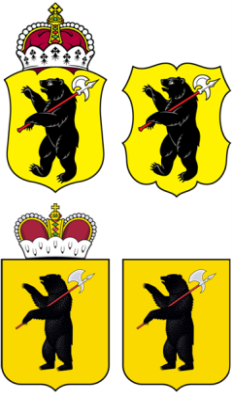 ЯРОСЛАВСКАЯ ОБЛАСТНАЯ ДУМА Д Е П У Т А ТЯРОСЛАВСКОЙ ОБЛАСТНОЙ ДУМЫ седьмого созыва  (2018-2023)«__» _______________2022 Г.                                                                                        №____________					В Ярославскую областную ДумуНа основании статьи 27 Устава Ярославской области вносим на рассмотрение Ярославской областной Думы в качестве законодательной инициативы поправки к проекту закона Ярославской области «Об областном бюджете на 2023 год и на плановый период  2024 и 2025 годов»,  принятому Ярославской областной Думой в первом чтении (Постановление от 21.11.2022   № 241), следующего содержания:1. По государственной программе Ярославской области «Развитие сельского хозяйства в Ярославской области» (25.0.00.00000) на 2023 год предусмотреть средства областного бюджета на увеличение уставного капитала ОАО «Ярославльагропромтехснаб» для докапитализации лизингового фонда в сумме 100 млн рублей;2. По государственной программе Ярославской области «Развитие образования в Ярославской области» (02.0.00.00000) на 2023 год предусмотреть средства областного бюджета на субсидию муниципальным образованиям на проведение ремонтных работ в помещениях, предназначенных для создания центров образования естественно-научной и технической направленностей «Точка роста» на сумму 23,5 рублей;3. По государственной программе Ярославской области «Развитие молодежной политики и патриотическое воспитание в Ярославской области» (21.0.00.00000) на 2023 год предусмотреть средства областного бюджета:а)  на софинансирование расходных обязательств муниципальных образований Ярославской области, возникающих при реализации полномочий в сфере молодёжной политики, в сумме 35 млн рублей;б) на субсидию муниципальным районам на мероприятие по благоустройству, реставрации, реконструкции воинских захоронений и военно-мемориальных объектов в сумме 5 млн рублей;4. По государственной программе Ярославской области «Социальная поддержка населения Ярославской области» (03.0.00.00000) на 2023 год предусмотреть средства областного бюджета на субсидию на обеспечение трудоустройства несовершеннолетних граждан на временные рабочие места в сумме 17,9 млн рублей;5. По государственной программе Ярославской области «Местное самоуправление в Ярославской области» (39.0.00.00000) на 2023 год предусмотреть средства областного бюджета на субсидию на реализацию мероприятий инициативного бюджетирования на территории Ярославской области (поддержка местных инициатив) в сумме 230 млн рублей;6. По государственной программе Ярославской области «Обеспечение качественными коммунальными услугами населения Ярославской области» (14.0.00.00000) на 2023 год предусмотреть средства областного бюджета для Регионального фонда содействия капитальному ремонту многоквартирных домов Ярославской области на увеличение средств на государственную пошлину в сумме 2 млн рублей;7. Предусмотреть на 2023 год увеличение расходов Ярославской областной Думы на информационное обеспечение деятельности органов государственной власти субъекта Российской Федерации на сумму 5 млн рублей.8. Увеличить в 2023 году расходы областного бюджета в сумме 161 800 000 рублей на индексацию денежных выплат, установленных в твердой сумме законами Ярославской области.9. Увеличить в 2023 году расходы областного бюджета в сумме 569 800 000 рублей на повышение оплаты труда работников бюджетной сферы, на которых не распространяются указы Президента Российской Федерации.  Источник - увеличение поступления налога на прибыль организаций в 2023 году.Внести соответствующие изменения в текстовую часть и приложения к законопроекту.Обоснование поправок:Поправки №№ 1 – 7 подготовлены в целях финансирования социально значимых мероприятий. Поправка № 8 вносится в целях индексации на 5,9% денежных выплат, установленных Законами Ярославской области от 19.12.2008 № 65-з "Социальный кодекс Ярославской области", от 28.11.2011 № 45-з "О временных мерах социальной поддержки граждан, имеющих детей", от 03.10.2018 № 50-з "О временных мерах социальной поддержки граждан пожилого возраста в Ярославской области", от 09.11.2007 № 70-з "Об организации и осуществлении деятельности по опеке и попечительству". Поправка № 9 вносится в целях индексации на 4,6% заработной платы работников бюджетной сферы, на которых не распространяются указы Президента Российской Федерации.Боровицкий М.В., Александрычев Н.А., Капралов А.А., Исаев П.В., Осипов И.В., Никешин М.В., Слонин Р.С., Макаров А.В., Бирук Н.И., Павлов Ю.К., Ушакова Л.Ю., Хитрова О.В., Волончунас В.В., Щенников А.Н., Гончаров А.Г., Ясинский А.И., Демидов И.А.